                               Субботник в МБУ «ЦСО» Тарасовского                             В преддверии празднования 9 Мая, МБУ «ЦСО» Тарасовского района провели субботники в социально-реабилитационных отделениях №1 ,2 ,3.В СРО№-1,2 возле нового корпуса были сделаны клумбы, высажены розы, посажены молодые деревья.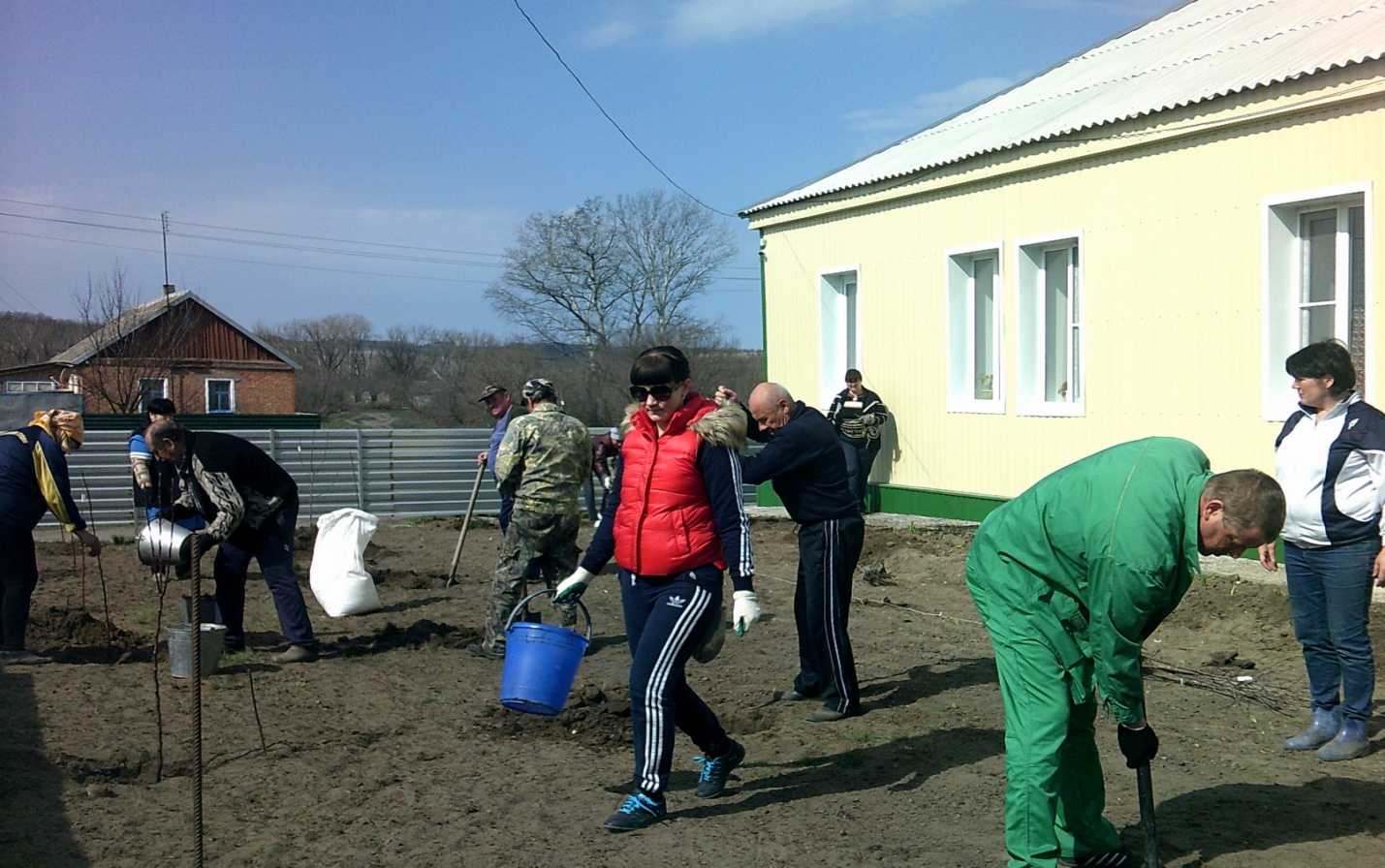 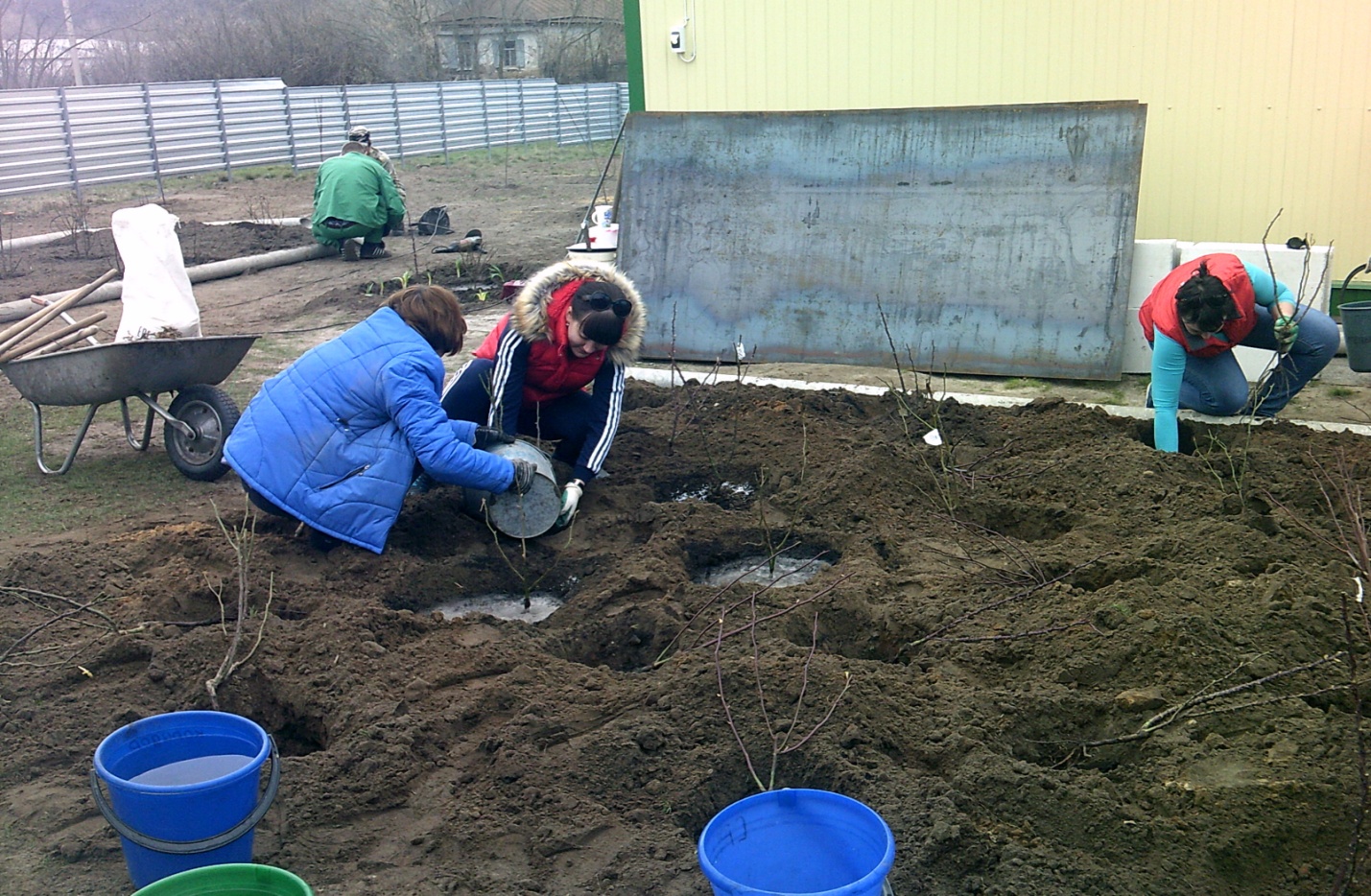     В СРО №-3 приведена в порядок  прилегающая территория.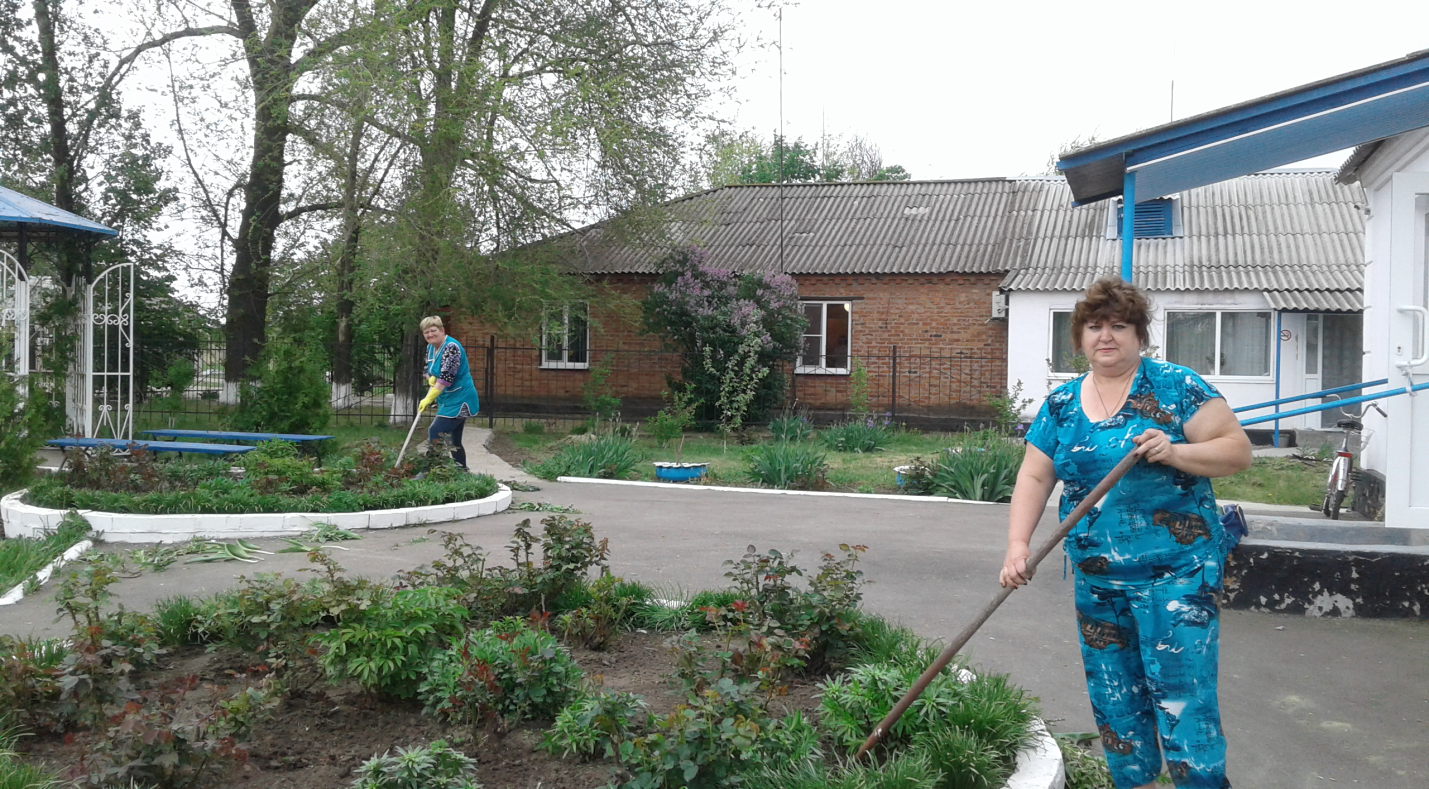 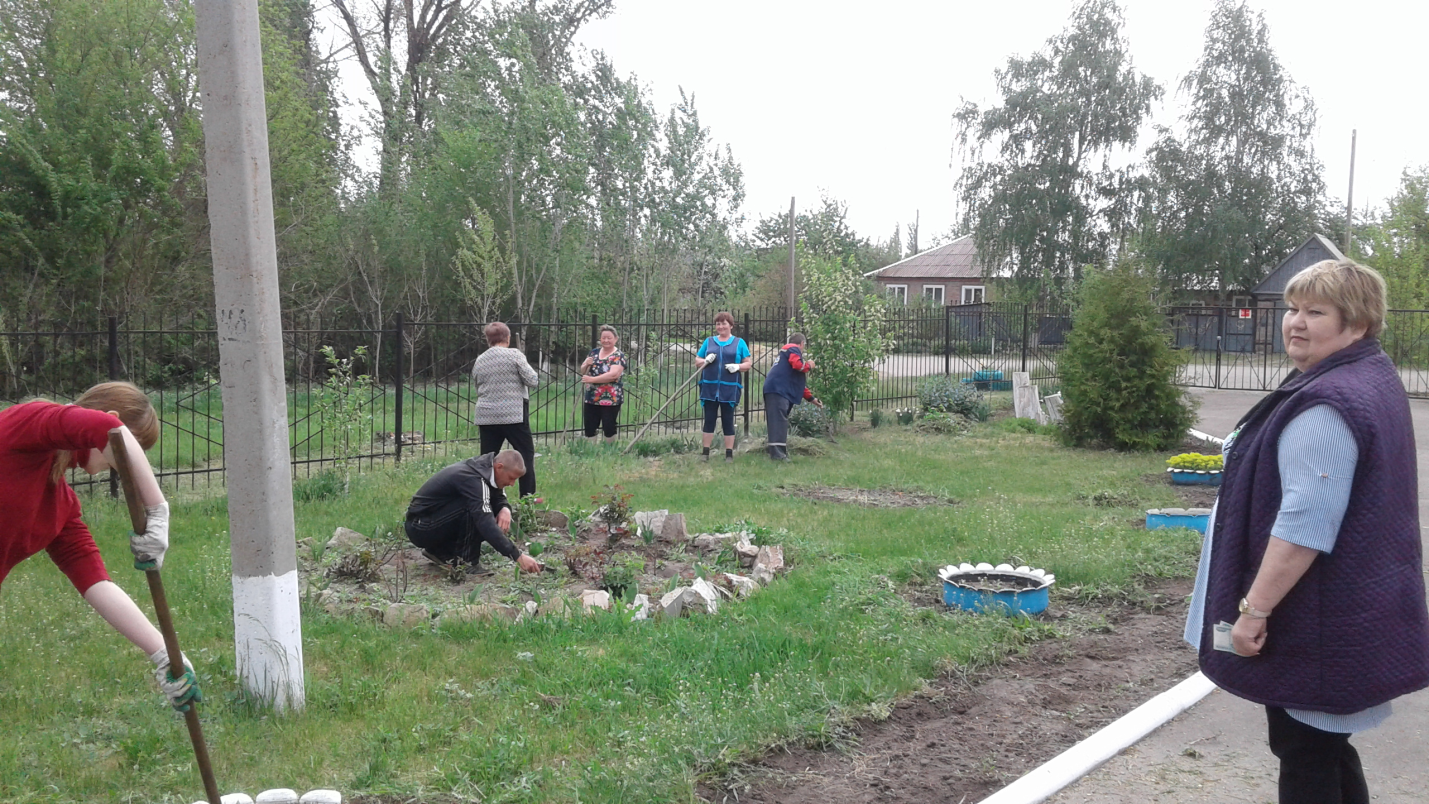 